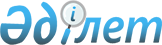 О внесении изменений в постановление Правительства Республики Казахстан от 29 июля 2002 года N 843
					
			Утративший силу
			
			
		
					Постановление Правительства Республики Казахстан от 28 сентября 2006 года N 936. Утратило силу постановлением Правительства Республики Казахстан от 8 апреля 2022 года № 199.
      Сноска. Утратило силу постановлением Правительства РК от 08.04.2022 № 199 (вводится в действие по истечении десяти календарных дней после дня его первого официального опубликования).
      Правительство Республики Казахстан  ПОСТАНОВЛЯЕТ: 
      1. Внести в  постановление  Правительства Республики Казахстан от 29 июля 2002 года N 843 "Об утверждении Правил учета иностранных средств массовой информации, распространяемых в Республике Казахстан" (САПП Республики Казахстан, 2002 г., N 25, ст. 265), следующие изменения: 
      в Правилах учета иностранных средств массовой информации, распространяемых в Республике Казахстан, утвержденных указанным постановлением: 
      по всему тексту слова "территориальным органом", "территориальный орган", "территориального органа", "территориальном органе" заменить словами "местным исполнительным органом", "местный исполнительный орган", "местного исполнительного органа", "местном исполнительном органе" соответственно; 
      подпункты 1) и 2) пункта 2 изложить в следующей редакции: 
      "1) уполномоченный орган в области средств массовой информации - государственный орган, осуществляющий государственное регулирование в области средств массовой информации (далее - уполномоченный орган); 
      2) местный исполнительный орган (акимат) - коллегиальный исполнительный орган, возглавляемый акимом области (города республиканского значения, столицы), осуществляющий в пределах своей компетенции местное государственное управление на соответствующей территории;"; 
      в пункте 10: 
      в абзаце первом слова "года со дня получения" заменить словами "финансового года". 
      2. Настоящее постановление вводится в действие со дня его первого официального опубликования. 
					© 2012. РГП на ПХВ «Институт законодательства и правовой информации Республики Казахстан» Министерства юстиции Республики Казахстан
				
Премьер-Министр  
Республики Казахстан  